ЛЕЧЕБНАЯ САПРОПЕЛЕВАЯ ГРЯЗЬ ОЗЕРА ПОДБОРНОЕ ЧЕЛЯБИНСКОЙ ОБЛАСТИСанаторий «Урал» расположен на берегу озера Подборное Челябинской области, которое богато уникальными целебными грязями.ЛЕЧЕБНАЯ ГРЯЗЬ озера Подборное — относится к сульфидным сапропелевым лечебным грязям. Минерализация составляет 11,05-16,9 г/дм3, рН 8,5. Бальнеологическое заключение ФБУН «Екатеринбургский медицинский научный центр профилактики и охраны здоровья рабочих промпредприятий Роспотребнадзора» от 14.02.2022 г. № Н-10.1/376-2022.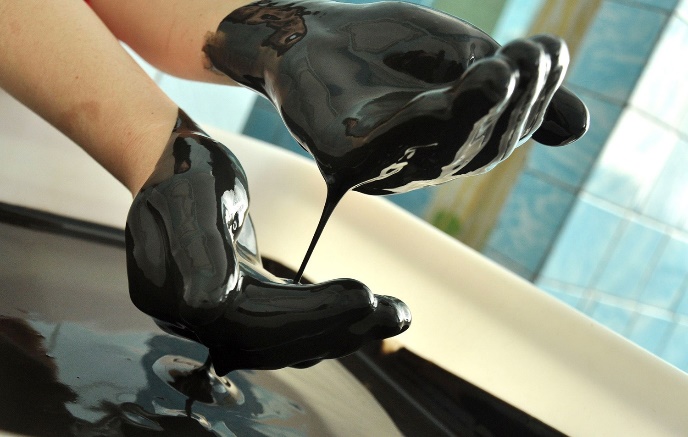 Завершить полноценный курс грязелечения можно в домашних условиях по рекомендации врача, используя крем-маску на основе сапропелевой грязи озера Подборное санатория «Урал».Лечебная сапропелевая грязь оказывает следующие действия:противовоспалительноеобезболивающееантиспастическое (снимает спазмы)противоаллергическоебиостимулирующеебактерицидноеЛечебная сапропелевая грязь применяется наружно для лечения заболеваний:нервной системы: воспалительные болезни, последствия травм и нейрохирургических операций центральной нервной системы; периферической и вегетативной нервной системыкостно-мышечной системы – артропатии (инфекционные, воспалительные, остеоартрозы); системные поражения соединительной ткани; дорсопатии и спондилопатии; мягких тканей; остеопатии и хондропатииорганов дыхания: верхних и нижних дыхательных путей (остаточные явления после острой пневмонии, хронический бронхит, последствия перенесенной операции на легких)органов пищеварения: болезни пищевода, желудка и 12-перстной кишки; болезни кишечника; печени; желчного пузыря; желчевыводящих путей и поджелудочной железы; последствия оперативных вмешательств и воспалительных процессов в брюшной полостимочеполовой сферы: почек и мочевыводящих путей; болезни мужских половых органов; воспалительные и не воспалительные болезни женских половых органовболезни кожи: дерматит и экзема, папулосквамозные нарушения, крапивница, болезни придатков кожи, рубцы, кератозы и др.